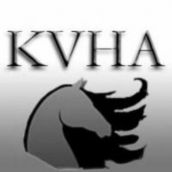 Kanawha Valley Horsemen’s Association Sponsorship Form 2024Sponsorship Type:	Half Page Ad $150	 	Full Page Ad $250	 	 Ads will appear in all 5 show programsSponsor Name as it will appear in program ____________________________________Name of Class to Sponsor (if any) __________________________________________Second Choice (if any) 	Barn Affiliation (if any)  			 Do you need assistance with the preparation of your ad?	Yes	NoCheck and sponsorship form can be mailed to the address below.PayPal is also accepted through the KVHA website at www.kvhashorseshow.com however a  completed application form must also be submitted if paying by PayPal.Your canceled check or PayPal confirmation email is your receipt.Name of the person financially responsible 	Address 	Phone	Email 	Signature	Payment Amount $ 	In addition to great advertising by supporting our horse shows you are also giving our community the opportunity to participate in a sport that has many benefits to our youth. Riders of all ages participate at KVHA shows and need your help to make their horse dreams come true!